Think:What is the word expressing a permission? …………………….         + Base form of the verbWhat is the word expressing an obligation? …………………….               (ex: ………………..)What is the word expressing an interdiction? ……………………Write the rules corresponding to these signs:. 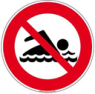 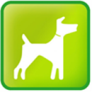 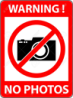 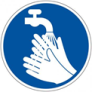 Sign 1…………………………………………………Sign 2…………………………………………………………………..Sign 3…………………………………………………Sign 4…………………………………………………………………..5.           Complete the following sentences with the correct words. SUPER POWERS FOR SUPERHEROESEcris le vocabulaire approprié pour chaque super héros puis à l’oral fais des phrases pour dire ce que chacun peut faire (utilise CAN ). Pour aller plus loin : entraines toi à les décrire (physique, personnalité etc…à l’oral)shoot lasers – fly- breathe under water - climb walls - do martial arts - run fast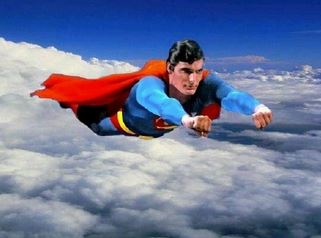 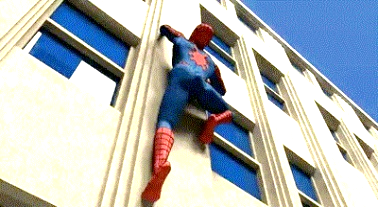 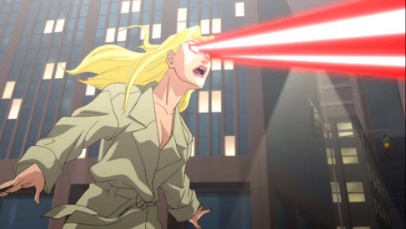 ………………………………..                      ……………………………………                                   …………………………...........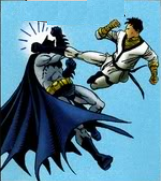 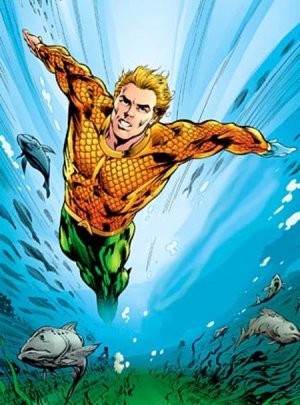 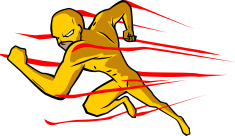 ……………………………………….               ……………………………………………..   …………………………………………………       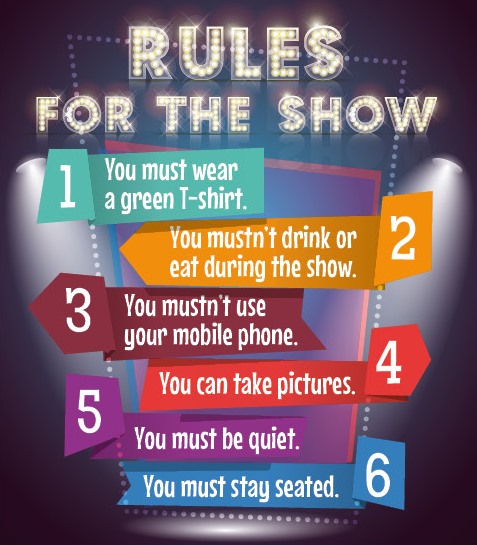 Read the poster carefully.Match each rule to the corresponding sign: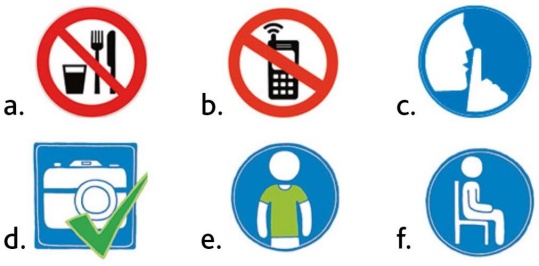 Rule 1 = Sign .........        Rule 4 = Sign .........Rule 2 = Sign .........        Rule 5 = Sign .........Rule 3 = Sign .........        Rule 6 = Sign .........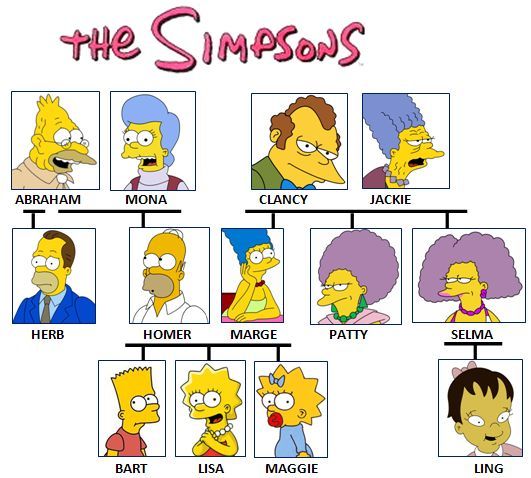 cousin       husband      grandmother      wife       aunt       nephew       son       Homer       Marge        Homer’s       Marge’s        brother        sister        Abraham        grandfather       mother       Herb       grandparents       niece1. Bart is Homer’s and Marge’s _____       2._________and __________ are    Bart’s parents.3. Lisa is __________ and _________ daughter.          4. Herb is Homer’s ____________. 5. Patty is Selma’s __________    6. __________ is Homer’s father.    7. Abraham is Bart’s __________.8. Jackie is Marge’s __________9. _________ is Maggie’s uncle.         10. Selma is Lisa’s __________.11. Marge is Homer’s _____ 12. Homer is Marge’s _______13. Abraham and Mona are Bart’s_______.14. Ling is Lisa’s __________15. Maggie is Patty’s __________ .16. Bart is Selma’s __________.17. Jackie is Maggie’s __________.N’oublies pas qu’on utilise le ’S  pour la marque de possession / le lien de parenté (=  le génitif)  1.              Choissisez (surlignez) entre there is / there are (=forme affirmative) 1. There is / There are children in the school.   2. There is / There are an orange in this basket.   . 3.There is / There are a dog in the house.    4. There is / There are seven bananas in the fridge .  5.There is / There are a cat under the table. 6.There is / There are no picture on the wall. 7.There is / There are many cars in the street. 8.There is / There are books on the table. 9.There is / There are five birds. 10.There is / There are a beautiful girl in our class. 11.There is / There are no cookies left on the table. 12.There is / There are a lot of noise 13.There is / There are no computer on your desk. 14.There is / There are a pencil on the floor. 15.There is / There are no eggs left.2.                Choisissez (surlignez) entre is there ? / are there? (= forme interrogative)1. Is there / Are there a lot of noise at night?     2. Is there / Are there many boys in your school?  3. Is there / Are there a post office near the bank? 4. Is there / Are there any oranges  in the basket? 5.Is there / Are there elephants in the zoo? 3.      Choisissez (surlignez) entre there isn’t ou there aren’t (=forme négative) 1. There isn’t / there aren’t many people in the streets. 2. There isn’t / there aren’t any butter in the fridge. 3. There isn’t / there aren’t any plates on the  table. 4. There isn’t / there aren’t any beer in the bottle. 5. There isn’t / there aren’t any  tea in the cup. 4 .Faites des phrases ou des questions avec is there/there is ou are there/there are: 1. __________ no butter in the fridge. 2. __________ many rooms in her house? 3. __________ a lot of snow in the mountains. 4. __________ any mistakes in this text? 5. __________ one question left. 6. __________ no insects in my garden. 7. __________ nobody in. 8. _________ nothing to do? 9. __________ a lot of food in the kitchen. 10. __________ many birds in this forest?5. Fais des phrases pour dire ce qu’il y a ou non dans ta chambre ou dans ta maison___________________________________________________________________________________________________________________________Rappel : On utilise there is / there are pour dire « il y a », à la forme négative on rajoute –not au verbe et pour poser la question on inverse !